
Как оформить гараж и землю под ним по гаражной амнистии?С 1 сентября 2021 года в России начнёт действовать гаражная амнистия, согласно которой можно оформить право собственности на землю под гаражом в упрощенном порядке. Уже многие автовладельцы и собственники гаражей интересуются этой темой и готовят необходимые документы.  26 августа 2021 года специалисты Кадастровой палаты по Нижегородской области проведут горячую линию и ответят на все вопросы о гаражной амнистии. Нижегородцы узнают о своевременной и качественной подготовке документов, необходимых для кадастрового учета и государственной регистрации прав на гаражи и земельные участки под ними. Как узнать, какой гараж попадает под амнистию?С чего начать оформление гаража и земельного участка под ним?Какие документы необходимы для кадастрового учета и регистрации прав? Можно ли провести комплексные кадастровые работы на территориях гаражных кооперативов?С этими и другими вопросами заявители смогут обратиться в Кадастровую палату по Нижегородской области 26 августа . с 10:00 до 12:00 (МСК) по телефону: 8 (831) 422-17-57.Также вопросы можно присылать в официальные группы в социальных сетях: ВКонтакте и Инстаграм.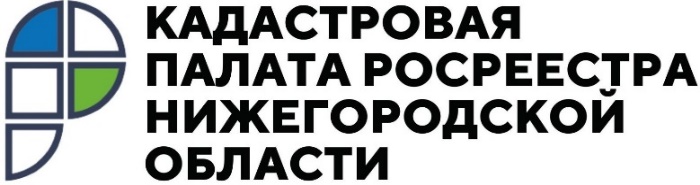 Пресс-служба Кадастровой палаты Росреестра по Нижегородской области 
г. Нижний Новгород, ул. Адм. Васюнина, д. 2
8 (831) 422-17-77 (доб. 2833)
КАДАСТР.РУ
fkp52press@mail.ru
Мы в ВК 
Мы в Инстаграм